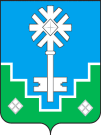 ПОСТАНОВЛЕНИЕУУРААХот 20.04.2020 г.				   		                                        № 10/20-ПГО внесении изменений в ПостановлениеГлавы города от 18.03.2020 № 6/20-ПГ«О проведении публичных слушаний по проекту внесения изменений в проект планировки с проектом межевания территории северной части г. Мирного, в том числе 25 квартала и квартала индивидуальных жилых домов (2 очередь)»В связи с угрозой распространения на территории Республики Саха (Якутия) новой коронавирусной инфекции (COVID-19), в соответствии с Указом Президента РФ от 02.04.2020 № 239 «О мерах по обеспечению санитарно-эпидемиологического благополучия населения на территории Российской Федерации в связи с распространением новой коронавирусной инфекции (COVID-19)», Указом Главы РС(Я) от 17.03.2020 № 1055 "О введении режима повышенной готовности на территории Республики Саха (Якутия) и мерах по противодействию распространению новой коронавирусной инфекции (COVID-19)", Постановлением Администрации МО «Мирнинский район» от 18.03.2020 № 0321 «О введении режима повышенной готовности на территории Мирнинского района Республики Саха (Якутия) и мерах по противодействию распространения  новой коронавирусной инфекции (COVID-19)», Постановлением городской Администрации от 18.03.2020 № 285 «О введении режима повышенной готовности на территории МО «Город Мирный» Мирнинского района Республики Саха (Якутия) и мерах по противодействию инфекции (COVID-19)», постановляю: 1. Внести в Постановление Главы города 18.03.2020 № 6/20-ПГ «О проведении публичных слушаний по проекту внесения изменений в проект планировки с проектом межевания территории северной части г. Мирного, в том числе 25 квартала и квартала индивидуальных жилых домов (2 очередь)» следующие изменения:- в п. 2 слова «23 апреля» заменить словами «13 мая»;- в п. 4 слова «до 22 апреля» заменить словами «до 12 мая».2. Опубликовать настоящее Постановление в порядке, установленном Уставом МО «Город Мирный».3. Контроль исполнения настоящего Постановления оставляю за собой. Глава города                                                                                                         К.Н. АнтоновМУНИЦИПАЛЬНОЕ ОБРАЗОВАНИЕ«ГОРОД МИРНЫЙ» МИРНИНСКОГО РАЙОНА РЕСПУБЛИКИ САХА (ЯКУТИЯ)ГЛАВА ГОРОДАСАХА РЕСПУБЛИКАТЫН МИИРИНЭЙ ОРОЙУОНУН «МИИРИНЭЙ КУОРАТ» МУНИЦИПАЛЬНАЙ ТЭРИЛЛИИКУОРАТ БАhЫЛЫГА